Join the Sunrise Elementary PFO 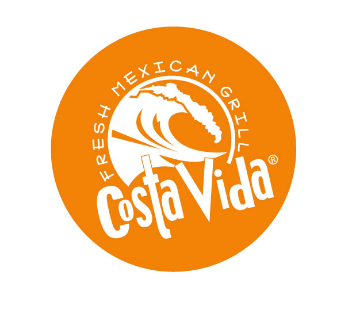 for a Fundraiser Event 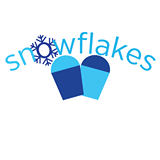 Thursday, August 27th All Day Long at  Costa Vida- Fresh Mexican Grill (10831 Olson Dr, Rancho Cordova)  An After School Treat from 3:00pm-6:00pmSnowflakes Shave Ice (in the parking lot of Walgreen’s at Sunrise and Herodian) Please present this flyer with your order at both spots and 20% of the sale will be donated to Sunrise Elementary.THANK YOU FOR YOUR SUPPORT!Questions? Email sunrisepfofundraising@yahoo.comJoin the Sunrise Elementary PFO for a Fundraiser Event Thursday, August 27th All Day Long at  Costa Vida- Fresh Mexican Grill (10831 Olson Dr, Rancho Cordova)  An After School Treat from 3:00pm-6:00pmSnowflakes Shave Ice (in the parking lot of Walgreen’s at Sunrise and Herodian) Please present this flyer with your order at both spots and 20% of the sale will be donated to Sunrise Elementary.THANK YOU FOR YOUR SUPPORT!Questions? Email sunrisepfofundraising@yahoo.com